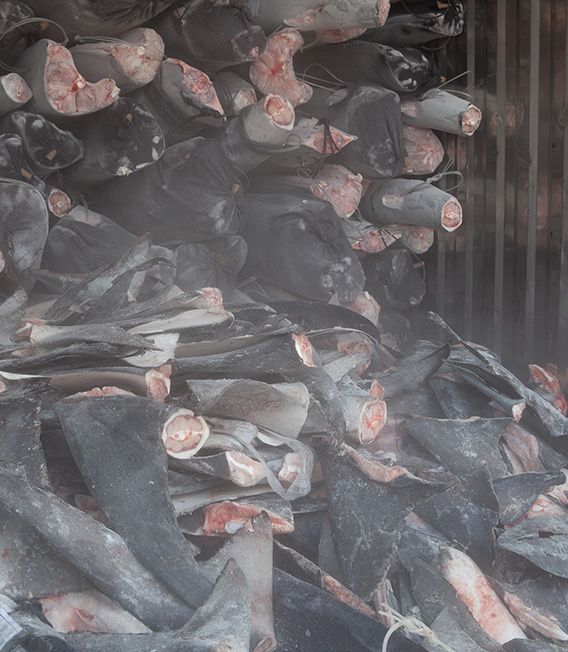 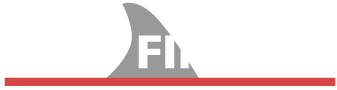 INHALTPRESSE INFORMATIONDer Handel mit Haiflossen in Europa muss sofort enden!Jährlich sterben zwischen 63 bis 273 Millionen Haie durch Menschenhand. Die genauen Zahlen bleiben Spekulation, da es an verlässlichen Daten fehlt und die weltweite Dunkelziffer durch illegalen Fang extrem hoch ist. Gejagt werden Haie weltweit besonders wegen ihrer Flossen. Diese werden vor allem im asiatischen Raum als Haiflossensuppe verzehrt. Für die vermeintliche Delikatesse mit wenigen Gramm Flossen werden bis zu 90€ verlangt. Ein extrem lukratives Geschäft mit gewaltigen Gewinnmargen auf Kosten der Haie!Die Flossen werden oft auf grausame Weise durch „Finning” gewonnen. Finning bedeutet, dass den Haien bei lebendigem Leib die Flossen abgeschnitten werden. Die Tiere werden anschließend über Bord geworfen, da ihr Fleisch verglichen mit den Flossen nahezu wertlos ist. Ohne Flossen sinken die Haie auf den Meeresgrund, wo sie ersticken, verbluten oder lebendig gefressen werden.Obwohl seit 2013 die „Fins Naturally Attached“ Verordnung der Europäischen Union ausnahmslos das Aufbewahren, Umladen und Anlanden jeglicher Haiflossen in EU-Hoheitsgewässern und auf allen EU-Schiffen verbietet, gehört die EU zu den größten Exporteuren von Flossen und ist ein bedeutender Transitknotenpunkt für den weltweiten Handel mit Flossen. Die EU ist ein wichtiger Akteur beim Haifischfang, und da auf See nur wenige Inspektionen stattfinden, werden Flossen weiterhin illegal zurückbehalten, umgeladen oder in der EU angelandet. Die Bürgerinitiative „Stop Finning – Stop the Trade“ will den Handel mit Flossen in der EU beenden, einschließlich der Ein-, Aus- und Durchfuhr von Flossen, die sich nicht natürlich am Körper des Tiers befinden. Da das Abtrennen der Flossen („Finning“) wirksame Erhaltungsmaßnahmen für Haie verhindert, beantragt die Bürgerinitiative, die Verordnung (EU) Nr. 605/2013 auch auf den Handel mit Flossen auszudehnen und fordert die Kommission daher auf, eine neue Verordnung zu erarbeiten, mit der das Kriterium der „natürlich am Körper vorhandenen Flossen“ auf den gesamten Handel mit Haien und Rochen in der EU ausgeweitet wird.In 2020 wurde aus der Bürgerinitiative ein gemeinnütziger Verein gegründet, StopFinningEU e.V.FACTSHEET			Bürgerinitiative				VereinGründungsjahr:	2019						2020Name:			Stop Finning – Stop the Trade			StopFinningEU e.V.Rechtform:		Europäische Bürgerinitiative			Eingetragener Verein (e.V.)Repräsentanten	Sprecher					Vorstand			Nils Kluger					Nils Kluger (Vorsitzender)			Alexander Hendrik Cornelissen		Christian Hempel(Stellvertreter)				Karen ReinhardtMitglieder:		13 weitere Mitglieder aus zehn europäischen Ländern zählen zur InitiativeZiel:	Ziel der Initiative ist es, den Handel mit Flossen in der EU zu beenden, einschließlich der Ein-, Aus- und Durchfuhr von Flossen, die sich nicht natürlich am Körper des Tiers befinden.Presse Kontakt:	Nils Kluger, media@stop-finning.euINITIATOREN„Mit dieser Initiative haben wir als Bürgerinnen und Bürger die Chance, uns gegen das illegale Finning und den Fang von Haien nur wegen ihrer Flossen auszusprechen. Der Handel mit Haifischflossen aus Europa muss aufhören!“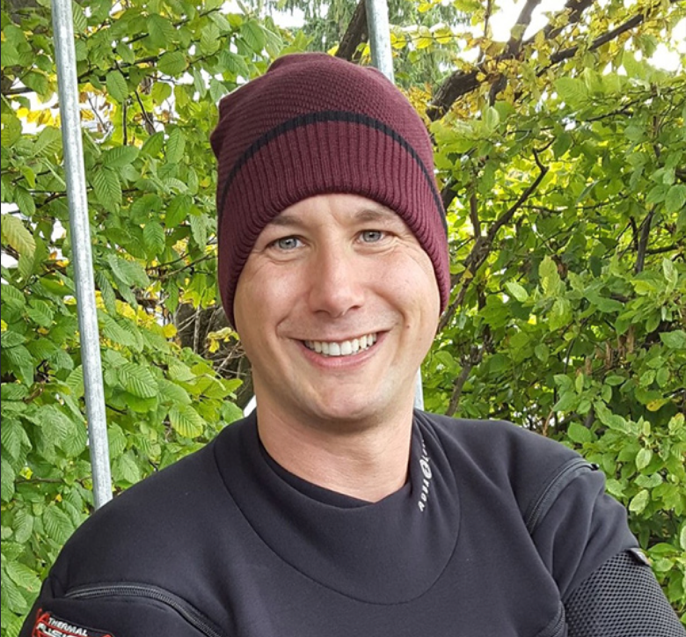 Nils ist ein Aktivist für den Schutz der Haie und Tauchlehrer. Er hat mit Haien auf der ganzen Welt getaucht und sowohl ihre Schönheit und Bedeutung für die Meeresökosysteme als auch die Bedrohung, die der Mensch für ihre Existenz darstellt, erfahren. Nils arbeitet seit vielen Jahren an verschiedenen internationalen Initiativen zum Schutz der Haie.Nils Kluger, Sprecher„Haie sind die am meisten unterschätzten Tiere in den Ozeanen, schiere Perfektion und Schönheit. Die Bedeutung der Haie im Ökosystem ist für das Überleben der Ozeane von grundlegender Bedeutung; wir müssen unsere Maßnahmen zum Schutz der Haie verstärken.“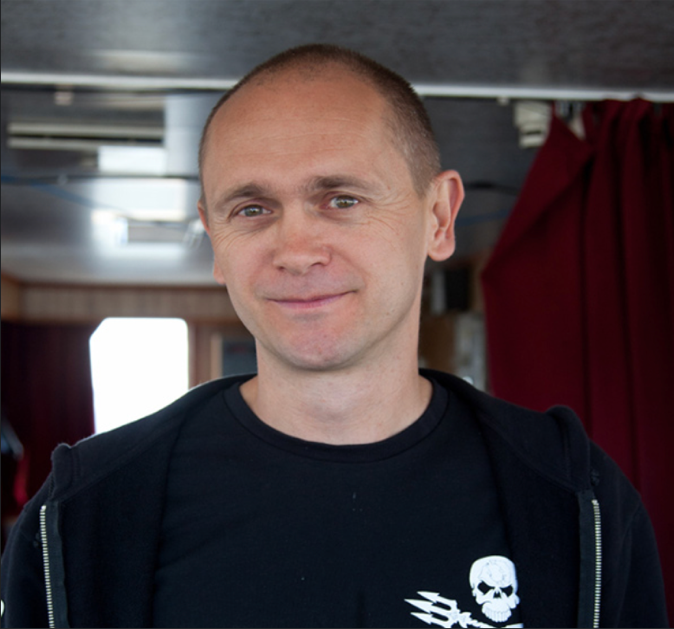 Alex ist der CEO von Sea Shepherd Global. Durch seine Arbeit für Sea Shepherd hat er aus erster Hand die verheerenden Auswirkungen des Haifischfangs auf die Haipopulationen weltweit miterlebt. Er hatte auch das Privileg, in vielen entlegenen Gebieten mit Haien zu tauchen. Alex Cornelissen, stellvertretender SprecherVERFAHREN DER EUROPÄISCHEN BÜRGERINITIATIVEUm anerkannt zu werden, muss eine Europäische Bürgerinitiative insgesamt mindestens eine Million Unterschriften zusammenkommen, zudem muss die Mindestanzahl an Unterschriften in mindestens sieben EU-Staaten erreicht werden. Die benötigte Mindestanzahl beträgt etwa das 750-fache der Anzahl der Mitglieder des Europäischen Parlamentes dieses Staates – in Deutschland sind es so z.B. 72.000 Unterschriften.DOWNLOADS & INFORMATIONENEU-Bürgerinitiative: https://eci.ec.europa.eu/012/publicAllgemeine Informationen über die EU-Bürgerinitiative: https://eci.ec.europa.eu/012/public/#/screen/homeStopFinningEUInternet: www.stop-finning.euFacebook: https://www.facebook.com/StopFinningEUInstagram: https://www.instagram.com/stopfinningeuTwitter: https://twitter.com/stopfinningeuDownload Pressemitteilungen & Media: https://www.stop-finning-eu.org/de/presse Download Leaflets & Offline Collection: https://www.stop-finning-eu.org/de/downloads Unterstützer: https://www.stop-finning-eu.org/supporter #StopFinningEU
It´s time for Europe to act!Luis Miguel Fonseca AlvesVeerle Gishlain RoelandtPortugalItalienKatrien VandeveldeChrysoula GkoumpiliBelgienGriechenlandMonica GabellSabine ReinstallerSchwedenÖsterreichFernando Frias ReisFabienne RossierSpanienFrankreichFrédéric Xavier Le ManachAlexandar DourtchevFrankreichRumänienJulian EngelAndrew Mark GriffithsGroßbritannien GroßbritannienMitgliedsstaaten Mindestanzahl Deutschland 72 000 Frankreich 55 500 Italien 54 750 Spanien 40 500 Polen 38 250 Rumänien 24 000 Niederlande 19 500 Belgien 15 750 Tschechien 15 750 Griechenland 15 750 Ungarn 15 750 Portugal 15 750 Schweden 15 000 Österreich 13 500 Bulgarien 12 750 Dänemark 9 750 Slowakei 9 750 Finnland 9 750 Irland 8 250 Kroatien 8 250 Litauen 8 250 Lettland 6 000 Slowenien 6 000 Estland 4 500 Zypern 4 500 Luxemburg 4 500 Malta 4 500 